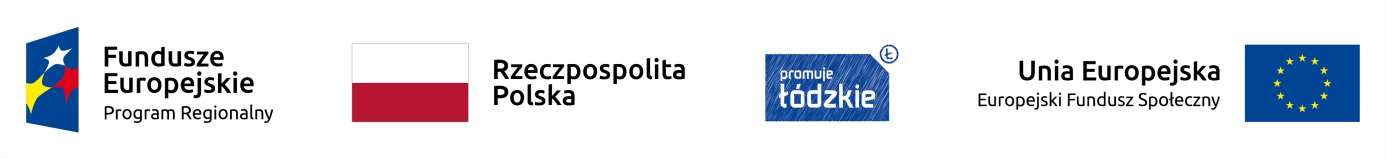 REGULAMIN REKRUTACJI I UCZESTNICTWA NAUCZYCIELIw projekcie „Kompetencje plus w  ZS 1 w Wieluniu”w ramach Europejskiego Funduszu Społecznego w ramach Regionalnego Programu Operacyjnego Województwa Łódzkiego na lata 2014-2020Os priorytetowa: XI Edukacja Kwalifikacje UmiejętnościDziałanie: XI.3 Kształcenie zawodoweUmowa numer: RPLD. 11.03.01-10-0022/19-00Wstęp1.	Regulamin określa warunki uczestnictwa nauczycieli w projekcie „Montaż stolarki budowlanej- dodatkowe kwalifikacje dla uczniów Technikum ZS1 w Wieluniu”.2.	Projekt finansowany jest ze środków Europejskiego Funduszu Społecznego w ramach Regionalnego Programu Operacyjnego Województwa Łódzkiego na lata 2014-2020, Os priorytetowa: XI Edukacja Kwalifikacje Umiejętności, Działanie: XI.3 Kształcenie zawodowe3.	Projekt realizowany jest pod nadzorem Zarządu Województwa Łódzkiego, pełniącym rolę Instytucji Zarządzającej.4.	Realizatorem projektu jest Zespół Szkół Nr 1 w Wieluniu ul. Wojska Polskiego 32 98-300 Wieluń5.	Biuro projektu: ul. Wojska Polskiego 32 98-300 Wieluń, pokój nr 56.	Celem ogólnym projektu jest podniesienie jakości i wzmocnienie atrakcyjności oferty edukacyjnej szkoły prowadzącej kształcenie zawodowe – ZS Nr 1 w Wieluniu, służące podniesieniu zdolności 100 uczniów do przyszłego zatrudnienia do   końca 2021 poprzez realizację  programu rozwojowego obejmującego dodatkowe zajęcia, dla uczniów i  10 nauczycieli, staże dla 100 uczniów oraz doposażenie pracowni  w sprzęt IT. Projekt zapewni doskonalenie umiejętności i kompetencji zawodowych 10 nauczycieli uczących przedmiotów  zawodowych w  branżach: budowlanej, architektura krajobrazu, gastronomia   związanych z kierunkami  kształcenia co podniesie jakość kształcenia we wskazanych  zawodach.7.	Projekt adresowany jest do nauczycieli przedmiotów  zawodowych ZS Nr 1 w Wieluniu.8.	Celem rekrutacji jest wybranie 10 nauczycieli przedmiotów zawodowych.  9.	W przypadku braku zainteresowania osób danej płci uczestnicy zostaną wybrani z pośród chętnych, tak aby zachować niezbędną liczbę uczestników 10. 11.	Termin realizacji projektu obejmuje okres od 1 czerwca  2020 r. do 31 stycznia 2022 r. 12.	Udział w projekcie jest bezpłatny.Warunki przyjęcia nauczyciela do projektu1.	Projekt adresowany jest do nauczycieli przedmiotów zawodowych branży: budowlanej, gastronomicznej i architektury krajobrazu ZS Nr 1 w Wieluniu,2.	Rekrutacja odbywa się od miesiąca listopada 2020 do 18 stycznia 2021 r. poprzedzona jest akcją informacyjną skierowaną do nauczycieli.3.	Rekrutacja będzie prowadzona w sposób jawny metodą wewnętrzną w formie aktywnej i pasywnej. Forma aktywna - organizowanie spotkań informacyjnych dla nauczycieli, rozmów osobistych. Forma pasywna – wewnętrzna kampania informacyjna w postaci informacji na stronie WWW projektu, za pomocą dziennika elektronicznego. Stosowanie metod online wskazane ze względu na sytuację epidemiczną.4.	Dokumenty rekrutacyjne - formularz zgłoszeniowy (Zał. 1) i regulamin dostępne będą w sekretariacie szkoły, w biurze projektu oraz podczas spotkań informacyjnych.5.	Zgłoszenia składać można będzie osobiście koordynatorowi projektu.6.	Zgłaszania uczestnictwa można dokonywać także np. przez telefon (dla osób z niepełnosprawnością wzroku)- 43 843 35 56 lub 535 560 6667.	Podczas promowania działań rekrutacyjnych wykorzystane zostaną różnorodne, niestereotypowe wizerunki.8.	Wszyscy uczestnicy projektu będą musieli wypełnić formularz zgłoszeniowy. Oprócz formularza zgłoszeniowego będzie dołączany również list motywacyjny, który zdecyduje o ostatecznym przyjęciu do projektu. List motywacyjny stanowi element formularza.9.	Jeżeli będzie więcej chętnych niż liczba dostępnych miejsc stworzona zostanie lista rezerwowa, z której kandydaci i kandydatki będą przyjmowani w razie rezygnacji, któregoś z uczestników, bądź uczestniczek projektu.11.	Osoby zakwalifikowane do uczestnictwa w projekcie wypełniają: Oświadczenie o zgodzie na przetwarzanie danych osobowych.Kryteria rekrutacji1.	Podstawą zakwalifikowania nauczyciela do udziału w Projekcie będzie suma punktów uzyskanych w postępowaniu rekrutacyjnym zgodnie z poniższym:Kryterium rekrutacji					Liczba punktówuzasadnienie chęci  udziału					0-5motywacja do wykorzystania wiedzy i umiejętności	0-5doświadczenie zawodowe i staż 				0-4Załącznik Nr 1 do Regulaminu Rekrutacji i Uczestnictwa Nauczycieli Formularz Aplikacyjny dla Nauczyciela Załącznik Nr 2 do Regulaminu Rekrutacji i Uczestnictwa NauczycieliOświadczenie uczestnika projektu